The Scarlet Letter EssayYou will be writing a character analysis on The Scarlet Letter.  You may choose to write about any of the 4 main characters we’ve discussed in class.  The following is the breakdown for your grade:Ideas (5 points each-30 total)Narrowed topic on the theme            Claims in individual body paragraphs        Evidence                    Relevant  facts                    Sufficient facts                    Warrant/So what?                    Organization (5 points each-total 40 points)Introduction/thesis paragraph            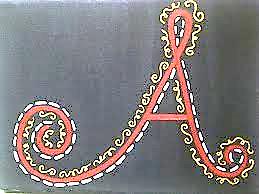      Body paragraphs:Claim                    Evidence                Warrant / So What?            Transitions:between ideas                between paragraphs            Conclusion                    Overall cohesion and organization            Voice (3 points each-15 total)Word choice:formal tone                precise language                appropriate language            Sentence Fluency:Cohesive sentence fluency            Varied sentence structure            Conventions (5 points each-15 total)MLA                        Parallel structure                    Grammar does not interfere with meaning        The rough draft for this essay will be due on_______________________________.  You  need three copies of your essay.   If your essay is not in class that day, you cannot make up the point.  This is the only assignment you MUST have with you in class.  Please plan to be prepared. The final draft of this essay is due on _________________________________________________. You need one copy of your rough draft with your final draft.  You also need to earn at least an 80% on this essay to prove mastery of the topic.  If you earn lower than an 80%, you will need to revise the essay. I will not accept the excuse that your computer broke down, it froze, or your printer did not work.  Use google docs to save it. .  I will not be able to print for you, as my printer is nearly out of ink.  Please plan ahead and print in the computer lab. Please plan ahead and be prepared. If you need to print in the computer lab during class, you will need to use an ultimate coupon.  